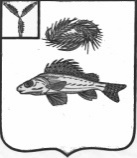 АДМИНИСТРАЦИЯАНТОНОВСКОГО МУНИЦИПАЛЬНОГО ОБРАЗОВАНИЯЕРШОВСКОГО РАЙОНА САРАТОВСКОЙ ОБЛАСТИПОСТАНОВЛЕНИЕот 10.10.2023года									№ 33  Об отмене особого противопожарного режима на территории Антоновского муниципального образования Ершовского МР Саратовской области  В соответствии с Федеральным Законом Российской Федерации от 21.12.1994 г. №69-ФЗ «О пожарной безопасности», Постановлением администрации Антоновского муниципального образования от 07.06.2023 г. № 17 «Об установлении особого противопожарного режима на территории Антоновского муниципального образования Ершовского муниципального района» с 07.06.2023 г. на территории поселения введен особый противопожарный режим. В связи с изменением пожароопасной обстановки на территории поселения: ПОСТАНОВЛЯЮ: 1. Отменить с 10.10.2023 г. особый противопожарный режим на территории Антоновского муниципального образования. 2. Отменить Постановление администрации Антоновского муниципального образования от 07.06.2023 г. № 17 «Об установлении особого противопожарного режима на территории Антоновского муниципального образования Ершовского муниципального района». 3. Разместить настоящее постановление на официальном сайте администрации Антоновского муниципального образования.4. Контроль за выполнением данного постановления оставляю за собой. Глава Антоновского МО                                                      В.В. Прохоренко	 